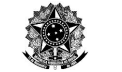 SERVIÇO PÚBLICO FEDERALMINISTÉRIO DA EDUCAÇÃOUNIVERSIDADE FEDERAL DO PAMPAMemorando nº.......       Cidade, data.Ao Coordenador Acadêmico do Campus.........Assunto: Lançamento de notas e conceitos fora do prazo.Informo que não consegui efetuar o lançamento de notas do(s) componente(s) curricular(es) vinculado(s) ao meu nome no Portal do Professor / GURI, tendo em vista....Tenho ciência que, de acordo com o calendário da Pós graduação o prazo de finalização do período de lançamento de notas 20xx/x, no Portal do Professor – GURI pelo docente encerrou em xx/xx/20xx.Solicito a liberação do LANÇAMENTO DE NOTAS no Portal do Professor – GURI dos componentes curriculares informados abaixo:Atenciosamente,................................................................Nome e assinatura do professorCiência do Coordenador Acadêmico:Código do CursoCódigo do Componente curricularNome do componente curricularPeríodo letivo